276/21Mineral Titles Act 2010Mineral Titles Act 2010NOTICE OF LAND CEASING TO BE A MINERAL TITLE APPLICATION AREANOTICE OF LAND CEASING TO BE A MINERAL TITLE APPLICATION AREATitle Type and Number:Extractive Mineral Lease 32025Area ceased on:26 July 2021Area:99.00 HectareLocality:JERVOIS RANGEName of Applicants(s)Holder(s):100% JINKA MINERALS LIMITED [ACN. 131 851 404]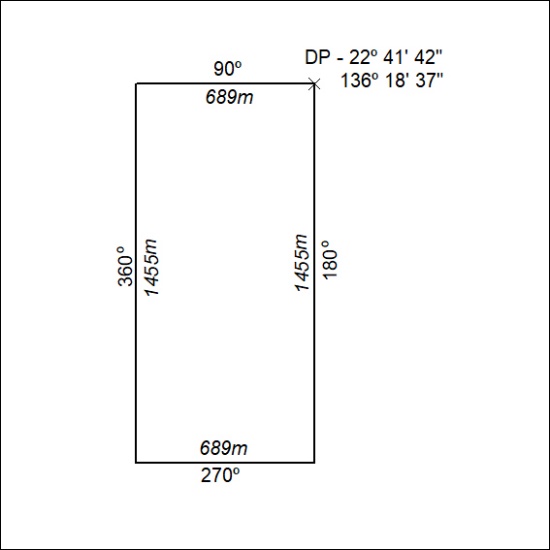 